Graph the following. Label all positions on axis with the appropriate values and show work as necessary:y = sin 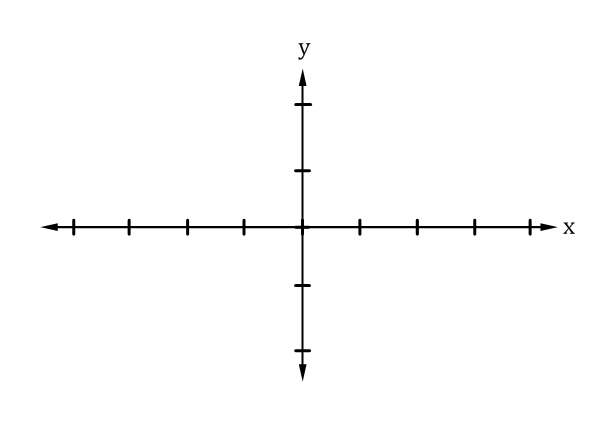 y = cos xy = tan y = cot xy = sec y = csc xy = sin-1 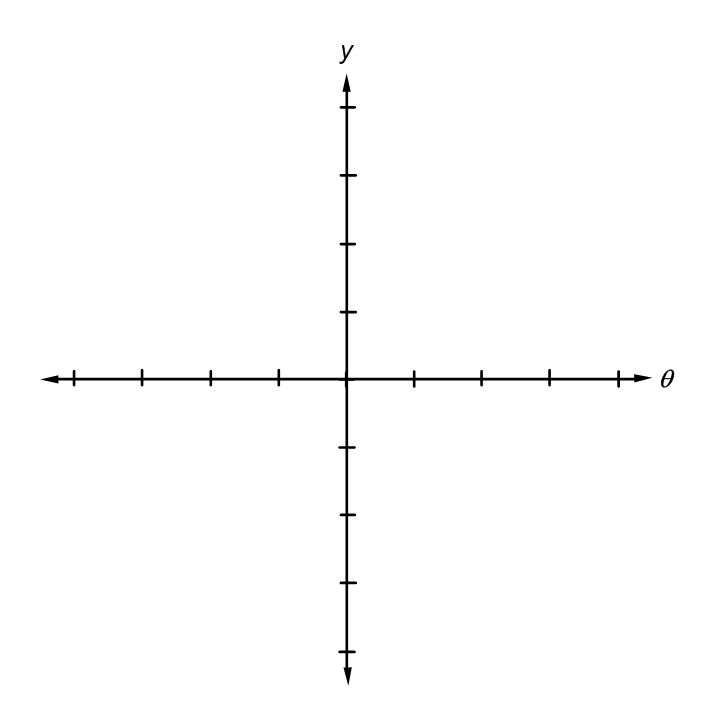 y = cos-1 x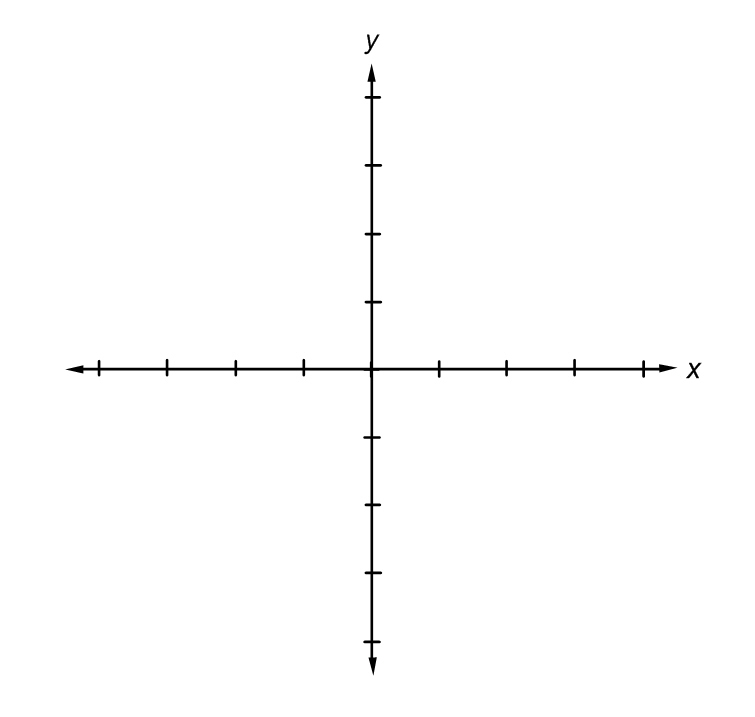 y = tan-1 y = cot-1 xy = sec-1 y = csc-1 x